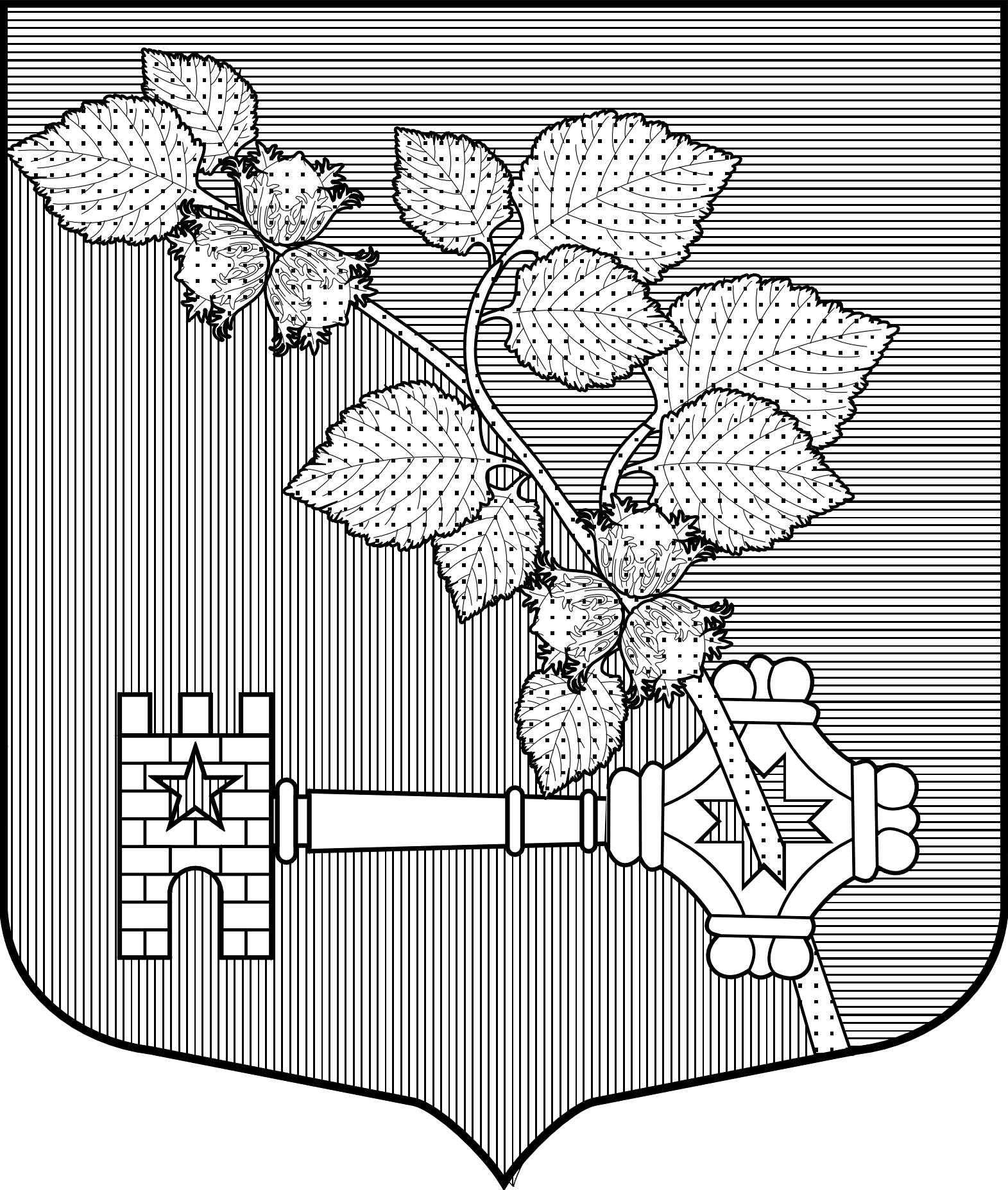 АДМИНИСТРАЦИЯВиллозского городского поселенияЛомоносовского районаПОСТАНОВЛЕНИЕ №227«03» июня  2020 года                                                                                          д. Виллози"Об обеспечении надлежащего состояниянаружного противопожарного водоснабженияв границах  Виллозское городского поселения Ломоносовского района "В соответствии с Федеральными законами от 21 декабря 1994 года                № 69-ФЗ «О пожарной безопасности», от 22 июля 2008 года № 123-Ф3 «Технический регламент о требованиях пожарной безопасности», от 07 декабря 2011 года № 416-ФЗ «О водоснабжении и водоотведении», Правилами противопожарного режима в Российской Федерации, утвержденными постановлением Правительства Российской Федерации от 25 апреля 2012 года № 390 «О противопожарном режиме», в целях обеспечения пожарной безопасности на территории муниципального образования Виллозское  городское поселение Ломоносовского района, активизации работы по приведению наружного противопожарного водоснабжения в соответствие с нормами и правилами, а также создания в целях пожаротушения условий для забора в любое время года воды из источников наружного противопожарного водоснабжения,ПОСТАНОВЛЯЮ:             1.Утвердить порядок содержания и эксплуатации источников наружного противопожарного водоснабжения в границах муниципального образования Виллозское  городское поселение Ломоносовского района, согласно приложению №1.             2.Начальнику организационно-технического отдела администрации Виллозского городского поселения, ответственному за пожарную безопасность на территории поселения:2.1.Поддерживать, имеющиеся на территории поселения водоемы, в постоянной готовности к забору воды пожарной техникой для тушения пожаров, согласно приложению №2, для чего в сметах расходов планировать финансирование мероприятий на эти цели.2.2.Два раза в год (весной – с 01 апреля по 01 июня и осенью – с 01 сентября по 01 ноября) проводить совместно с пожарной частью №134 ОГПС Гатчинского района ГКУ «Леноблпожспас», а также с ООО «Пожарная Безопасность по Северо-Западу» комиссионное обследование (проверку) средств наружного противопожарного водоснабжения на территории поселения и в сроки до 20 июня и 20 ноября результаты представлять главе администрации Виллозского городского поселения.2.3.Принимать своевременные меры по ремонту и восстановлению неисправных источников противопожарного водоснабжения, обеспечить установку на видных местах указателей установленного образца.2.4.Предоставлять в пожарную часть №134 ОГПС Гатчинского района ГКУ «Леноблпожспас»,  перечни имеющихся источников противопожарного водоснабжения, подлежащих испытанию на водоотдачу.            3.Рекомендовать ГКУ «Леноблпожспас»:3.1.Заключить соглашение с администрацией Виллозского городского поселения о порядке взаимодействия в сфере содержания и эксплуатации источников противопожарного водоснабжения.3.2.Согласовать планы (инструкции) о порядке учета, проверки и использования источников наружного противопожарного водоснабжения с администрацией Виллозского городского поселения  и иными организациями, имеющими в собственности, хозяйственном ведении или оперативном управлении источники противопожарного водоснабжения.3.3.Оказывать необходимую методическую и техническую помощь Администрации Виллозского городского поселения3.4.Оказывать необходимую методическую помощь руководителям организаций, имеющих в собственности, хозяйственном ведении или оперативном управлении источники наружного противопожарного водоснабжения.            4.Администрации  Виллозское городского поселения:4.1.Обеспечить действенный контроль в вопросах обеспечения объектов, населенных пунктов наружным противопожарным водоснабжением.5. Признать утратившим силу Постановление местной Администрации Муниципального образования  Виллозское сельское поселение Муниципального образования Ломоносовский муниципальный район Ленинградской области № 162 от 25.04.2017 г. «Об обеспечении надлежащего состояния наружного противопожарного водоснабжения  в границах муниципального образования Виллозское сельское поселение Ломоносовского муниципального района Ленинградской области».            6.Данное постановление разместить на официальном сайте муниципального образования Виллозского сельского поселения http://www.villozi-adm.ru/            7.Настоящее Постановление вступает в силу с момента его официального опубликования             8.Контроль за исполнением настоящего постановления оставляю за собой.Глава администрации  Виллозского городского поселения                                                                 С.В.АндрееваПриложение 1к Постановлению от 03.06.2020 г. № 227Порядоксодержания и эксплуатации источников наружного противопожарного водоснабжения в границах Виллозского городского поселения Ломоносовского района Общие положенияПорядок содержания и эксплуатации источников наружного противопожарного водоснабжения в границах Виллозского городского поселения Ломоносовского района (далее - Порядок) разработан в соответствии с Федеральными законами от 22.07.2008 № 123-ФЗ "Технический регламент о требованиях пожарной безопасности", от 21.12.1994 № 69-ФЗ "О пожарной безопасности", Федеральным законом  Российской Федерации от 7 декабря 2011г. № 416-ФЗ "О водоснабжении и водоотведении", Правилами противопожарного режима в Российской Федерации (утверждены постановлением Правительства Российской Федерации от 25.04.2012 № 390 "О противопожарном режиме"). В Порядке применяются следующие понятия и сокращения:источники наружного противопожарного водоснабжения (далее - источники ППВ) - наружные водопроводные сети с пожарными гидрантами, противопожарные резервуары и водные объекты, используемые для целей пожаротушения;пожарный гидрант - устройство для отбора воды из водопроводной сети на цели пожаротушения с помощью пожарной колонки устройство;противопожарное водоснабжение - комплекс инженерно-технических сооружений, предназначенных для забора и транспортировки воды, хранения ее запасов и использования для целей пожаротушения;пожаротушение - тушение пожаров, заправка пожарных автоцистерн, пожарно-тактические учения и занятия, оперативно-тактическое изучение района выезда, проверка (обследование) работоспособности источников ППВ;район выезда - территория, на которой силами  ГКУ «Леноблпожспас» или иными организациями, имеющими лицензию на право проведения данного вида работ, осуществляется тушение пожаров.Порядок предназначен для использования при определении взаимоотношений между органом местного самоуправления - Виллозское городское поселение Ломоносовского района (далее - Виллозское городское поселение),  иными предприятиями, учреждениями и организациями независимо от ведомственной принадлежности и организационно-правовой формы собственности (далее - организации), имеющими в собственности, хозяйственном ведении или оперативном управлении источники ППВ, и силами ГКУ «Леноблпожспас»  применяется в целях упорядочения содержания и эксплуатации источников ППВ на территории Виллозского городского поселения.Содержание и эксплуатация источников ППВСодержание и эксплуатация источников ППВ - комплекс организационно-правовых, финансовых и инженерно-технических мер, предусматривающих:эксплуатацию источников ППВ в соответствии с нормативными документами;финансирование мероприятий по содержанию и ремонтно-профилактическим работам;возможность беспрепятственного доступа к источникам ППВ сил и средств  ООО «Пожарная безопасность по Северо-Западу», а так же ГКУ «Леноблпожспас» , или других организаций, осуществляющих тушение пожаров;проверку работоспособности и поддержание в исправном состоянии, позволяющем использовать источники ППВ для целей пожаротушения в любое время года;установку соответствующих указателей источников ППВ согласно требованиям нормативных документов по пожарной безопасности;наружное освещение указателей в темное время суток для быстрого нахождения источников ППВ (если указатели выполнены не в светоотражающем исполнении);очистку мест размещения источников ППВ от мусора, снега и наледи;проведение мероприятий по подготовке источников ППВ к эксплуатации в условиях отрицательных температур;немедленное уведомление диспетчера администрации Виллозского городского поселения по телефону 8(81376) 79-295, единой дежурно-диспетчерской службы администрации Ломоносовского района по телефону (812) 423-06-29 и подразделений ООО «Пожарная безопасность по Северо-Западу»  по телефону (812) 905-65-48 о невозможности использования источников ППВ из-за отсутствия или недостаточного давления воды в водопроводной сети и других случаях (в том числе и из-за неисправности) невозможности забора воды из источников ППВ;Администрация Виллозского городского поселения, абоненты, организации, имеющие в собственности, хозяйственном ведении или оперативном управлении источники ППВ, осуществляют комплекс организационно-правовых, финансовых и инженерно-технических мер по их содержанию и эксплуатации.Размещение источников ППВ на территории Виллозского городского поселения и организаций, их количество, емкость, водоотдача и другие технические характеристики определяются в соответствии с требованиями: Свода правил (СП 8.13130.2009 "Системы противопожарной защиты. Источники наружного противопожарного водоснабжения. Требования пожарной безопасности", Правил противопожарного режима в Российской Федерации, СНиП 2.04.02-84* "Водоснабжение. Наружные сети и сооружения".Указатели источников ППВ выполняются в соответствии с требованиями ГОСТ Р 12.4.026-2001 "Система стандартов безопасности труда. Цвета сигнальные, знаки безопасности и разметка сигнальная. Назначение и правила применения. Общие технические требования и характеристики. Методы испытания" (утверждены постановлением Госстандарта России от 19.09.2001 № 387-ст). Установка указателей источников ППВ возлагается на администрацию Виллозского городского поселения.Пожарные гидранты, разрешается использовать только для целей пожаротушения.Учет, проверка и испытание источников ППВАдминистрация Виллозского городского поселения, абоненты, организации, имеющие в собственности, хозяйственном ведении или оперативном управлении источники ППВ, должны в установленном порядке вести их учет.В целях учета всех источников ППВ, которые могут быть использованы для целей пожаротушения, администрация Виллозского городского поселения организует, а абоненты, организации, имеющие в собственности, хозяйственном ведении или оперативном управлении источники ППВ, не реже одного раза в пять лет проводят инвентаризацию источников ППВ.В целях постоянного контроля за наличием и состоянием источников администрация Виллозского городского поселения, абоненты, организации, которые их содержат и эксплуатируют, должны осуществлять их обследование (проверку) и испытание.Наличие и состояние источников ППВ проверяется не менее двух раз в год представителями администрации Виллозского городского поселения, абонента, организации, имеющей в собственности, хозяйственном ведении или оперативном управлении источники.Обследования (проверки) проводятся в весенний и осенний периоды при устойчивых плюсовых температурах воздуха в дневное время.Администрация Виллозского городского поселения, абоненты, организации, имеющие в собственности, хозяйственном ведении или оперативном управлении источники ППВ, заводят на них учетные карточки, в которых указывают их номер, адрес, дату установки, технические характеристики и все виды произведенных работ по их обслуживанию.ГКУ «Леноблпожспас» в установленном порядке сообщает в администрацию Виллозского городского поселения, в отдел надзорной деятельности Ломоносовского района управления надзорной деятельности и профилактической работы Главного управления МЧС России по Ленинградской области, абоненту, организации, имеющей в собственности, хозяйственном ведении или оперативном управлении источники ППВ, обо всех обнаруженных неисправностях и недостатках в организации содержания и эксплуатации источников ППВ, выявленных при их обследовании (проверке), проведении пожарно-тактических учений и занятий, оперативно-тактическом изучении района выезда.При обследовании (проверке) пожарных гидрантов устанавливаются следующие неисправности (недостатки):- Неисправности (недостатки) исключающие забор воды:1.  Отсутствие указателя, либо нечёткие надписи на ней:    1.1. Отсутствие указателя (координатной таблички);1.2. Не чётко нанесены надписи, цифры на указателе (координатной табличке).2. Невозможность подъезда:2.1. Невозможность беспрепятственного подъезда к гидранту;2.2. Отсутствие подъезда.   3. Невозможность его обнаружения:    3.1. Засыпан грунтом (мусором и т.п.);3.2. Завален оборудованием, иными предметами (загромождён автотранспортом и т.п.);3.3. Под слоем льда (снега);3.4. Заасфальтирован.4. Невозможность установить пожарную колонку:  4.1. Сдвинут колодец;   4.2. Колодец завален грунтом;  4.3. Колодец заплыл грязью;  4.4. Стояк низко расположен;  4.5. Сбита резьба на стояке;  4.6. Смещён стояк;   4.7. Сужены проушины на верхнем фланце;4.8. Мешают болты на верхнем фланце. 4. Наличие технических дефектов:5.1. Заглушен;5.2. Нет стояка;5.3. Не закреплён стояк;   5.4. Стояк забит грунтом;5.5. Трещина в стояке;5.6. Нет штока;5.7. Проворачивается (сорван) шток;5.8. Шток не провернуть;5.9. Погнут шток;5.10. Длинный шток;5.11. Короткий шток;5.12. Малый квадрат штока;5.13. Большой квадрат штока;5.14. Стёрты грани штока;5.15. Разбит фланец.6. Отключение от магистрали:  6.1. Отключение от магистрали.7. Заморожен:7.1. Заморожен.   - Неисправности (недостатки), не исключающие забор воды:1. Дефекты:    1.1. Указатель (табличка), не соответствует действительности:а) номер дома;              д) координаты;б) тип гидранта;           е) плохо видны надписи;в) тип сети;                   ж) цвет таблички;г) диаметр сети;   1.2. Указатель (табличка) выполнен не по ГОСТу;1.3. Не закрывается (течёт);1.4. Низкое давление в сети;1.5. Отсутствует дренаж колодца;1.6. Нет комплекта;1.7. Сдвинуто кольцо колодца;1.8. Нет крышки колодца;1.9. Нет крышки стояка гидранта;1.10. В стояке нет затравки (пробки);1.11. Течь под верхним фланцем;1.12. Течь под нижним фланцем;1.13. Вода в стояке (не работает сливное устройство);1.14. Вода в колодце (нарушена герметичность колодца от проникновения грунтовых вод).   Отсутствие утепления колодца, в котором установлен пожарный гидрант, при эксплуатации в условиях пониженных температур.Указатель (табличка) пожарного гидранта установлен не на видном месте, и (или) не освещен в темное время суток (либо выполнен не в светоотражающем исполнении).Обследование (проверка) пожарных гидрантов должна проводиться при выполнении условий: опробование гидрантов с пуском воды разрешается только при плюсовых температурах наружного воздуха; при отрицательных температурах от 0 до минус 15 градусов допускается только внешний осмотр гидранта без пуска воды; не допускается открытие крышек колодца для внешнего осмотра гидрантов при температурах ниже минус 15 градусов во избежание потерь тепла из колодца.При обследовании (проверке) водоемов, используемых для забора воды в целях пожаротушения, устанавливаются следующие неисправности (недостатки):отсутствует возможность беспрепятственного подъезда к водоему;отсутствие указателя (координатной таблички);не чётко нанесены надписи, цифры на указателе (координатной табличке);отсутствует площадка перед водоемом для установки пожарных автомобилей для забора воды;низкий уровень воды в водоеме (в том числе отсутствует приямок);не герметичен (не держит воду);отсутствует упорный брус;не закреплён упорный брус;неисправен (отсутствует) самотёчный колодец;наличие проруби при отрицательной температуре воздуха (для открытых водоемов) и приспособлений по их незамерзанию.При обследовании (проверке) пирсов с твердым покрытием на водоемах, устанавливаются следующие неисправности (недостатки):отсутствие указателя (координатной таблички) пирса;не чётко нанесены надписи, цифры на указателе (координатной табличке);неисправное состояние несущих конструкций, покрытия (настила), ограждения, упорного бруса и наличие приямка для забора воды;невозможность беспрепятственного подъезда к пирсу; отсутствие площадки перед пирсом для разворота пожарной техники.При проверке других источников ППВ устанавливается наличие подъезда и возможность забора воды из них в любое время года.Под испытанием источников ППВ подразумевается проверка их работоспособности путем технического осмотра и пуска воды с последующим сравнением фактического расхода с требуемым по нормам на цели пожаротушения. Испытания должны проводиться в часы максимального водопотребления на хозяйственно-питьевые и производственные нужды.Испытание источников ППВ проводится в соответствии с установленными методиками.Ремонт и реконструкция источников ППВРемонт пожарных гидрантов должен быть произведен в течении месяца с момента обнаружения неисправности.Технические характеристики источников ППВ после ремонта и реконструкции должны соответствовать требованиям нормативных документов по пожарной безопасности. На зимний период в исключительных случаях допускается снимать отдельные пожарные гидранты, расположенные в местах с высоким уровнем грунтовых вод. При этом производится обследование гидрантов работниками МУП «УЖКХ МО Виллозское сельское поселение» (в случае отсутствия –администрация Виллозского городского поселения, абонента совместно с представителями ГКУ «Леноблпожспас»  и определяются меры по обеспечению территории муниципального образования Виллозского городского поселения водоснабжением для целей пожаротушения.Временное снятие пожарных гидрантов с водопроводной сети поселения и объектов допускается в исключительном случае при неисправности, устранение которой не может быть осуществлено без демонтажа пожарного гидранта или его элементов, на срок не более суток.Производство данного вида работ допускается по предварительному уведомлению ГКУ «Леноблпожспас» . Ремонт сетей водопровода, где отключено более пяти пожарных гидрантов, должен быть произведен, как правило, в течение суток с момента обнаружения неисправности. При более длительных сроках ремонта администрация Виллозского городского поселения, абонент, организация, имеющая в собственности, хозяйственном ведении или оперативном управлении источники ППВ, принимают меры по обеспечению водоснабжением для целей пожаротушения, о чем должно быть проинформирован ГКУ «Леноблпожспас».  Администрация Виллозского городского поселения, абонент, организация, имеющая в собственности, хозяйственном ведении или оперативном управлении источники ППВ, должны уведомлять подразделения ГКУ «Леноблпожспас»  об обнаруженной неисправности, о случаях ремонта или замены источников ППВ и об окончании ремонта или замены источников ППВ. По окончании работ по ремонту источников ППВ силы ГКУ «Леноблпожспас»   привлекаются на проверку их состояния. Работы, связанные с монтажом, ремонтом и обслуживанием источников ППВ, должны выполняться в порядке, установленном федеральным законодательством (в том числе организацией, имеющей лицензию на данный вид деятельности).Организация взаимодействияВопросы взаимодействия между администрацией Виллозского городского поселения, абонентами, организациями, ГКУ «Леноблпожспас»  в сфере содержания и эксплуатации источников ППВ регламентируются соглашениями о взаимодействии и (или) договорами.Для своевременного решения вопросов по использованию источников ППВ для целей пожаротушения силами ГКУ «Леноблпожспас»  и обеспечения максимальной водоотдачи сетей, администрация Виллозского городского поселения, абонент или организация разрабатывает план  или инструкцию взаимодействия, учитывающие конкретные местные условия.Силы ООО «Пожарная безопасность по Северо-Западу» осуществляют проезд на территорию предприятий и организаций (за исключением режимных) для заправки водой в целях тушения пожаров в порядке, установленном федеральным законодательством и законодательством Ленинградской области, для контроля состояния источников ППВ - в соответствии с заключенными соглашениями о взаимодействии.Приложение 2к Постановлению от 03.06.2020 г. № 227ПЕРЕЧЕНЬпожарных водоёмов и пожарных гидрантов на территории Виллозского  городского поселения, используемых для забора воды в целях пожаротушения№Пожарные гидрантыПримечание1Д.Малое Карлино у здания школы Не работает2Д.Малое Карлино, у дома №4Аработает3Д. Малое Карлино 4 БВработает4Д. Малое Карлино, территория производственной площадки (ООО Нагорное)работает5Д. Малое Карлино, возле д.25 работает6Д. Малое Карлино, возле д. 24 работает7Д. Малое Карлино с западной стороны торгового центраработает8Д. Малое Карлино д. 17 Азаглушен9Гп. Виллози, д.10 работает10Гп. Виллози, д. 17 работает11Гп. Виллози, д.5 (площадь)работает12Гп. Виллози, д.8 к.1 Детский садработает13Гп. Виллози, котельнаяработает14Д. Кавелахта  (при въезде справой стороны у дороги около  д.67)работает15Д. Малое Карлино д. 16 Б к 1работает16Д. Малое Карлино д. 16 Б к 2работает17П. Новогорелово 5 гидрантов, работаютИскусственные пожарные водоемыИскусственные пожарные водоемыИскусственные пожарные водоемы1Д.Малое КарлиноРабочий2Д.РетселяРабочий3Д.КарвалаРабочий4Д.МуриловоРабочий5Д.Вариксолово и д. ПикколовоРабочий 6Д.РассколовоРабочий 7Д.СаксоловоРабочий8ИЖС Малое КарлиноРабочий9Д. МюреляРабочий10Д. НовогореловоРабочий11Д. АропаккузиРабочий (Чистка водоема в 2020 г.)